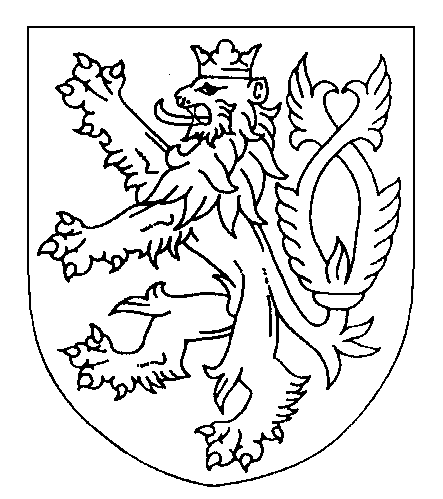 ČESKÁ REPUBLIKATRESTNÍ PŘÍKAZSamosoudce Okresního soudu v Novém Jičíně vydal dne 16. ledna 2020 v Novém Jičíně podle § 314e odst. 1 trestního řádu, následujícítrestní příkaz:Obviněný Xxx, narozený xxx, místem narození xxx, trvale bytem xxxje vinen, žedne 9. 11. 2019 v době od 20.44 hodin do 20.46 hodin v Bartošovicích 138, okres Nový Jičín, před Obecním hostincem, v podnapilém stavu bezdůvodně napadl hrubými vulgárními výrazy xxx, xxx a xxx, do něhož strčil, poté jej uchopil za bundu pod krkem a opakovaně se jej snažil udeřit pěstí do obličeje, což se mu i z důvodu pasivní obrany jmenovaného nepodařilo, následně jej natlačil k zaparkovanému osobnímu vozidlu značky Škoda Octavia registrační značky xxx, uchopil jej za levý rukáv od bundy a chtěl jej strhnout na zem, což se mu nepodařilo, v dalším napadání jmenovaného mu již zabránil přítomný xxx, který jej odtrhl, čímž xxx způsobil odlomení hřbetové strany základní části koncového článku 4. prstu levé ruky s odtržením úponu šlachy natahovače 4. prstu levé ruky s následnou dobou léčení nejméně šest týdnů, které vyžadovalo po dobu 5 týdnů fixaci prstovou plastovou dlahou, což jej omezovalo ve zvýšené fyzické zátěži levé ruky, roztržením rukávu bundy způsobil jmenovanému škodu ve výši 1 000 Kč,tedyjednak jinému úmyslně ublížil na zdraví, jednak dopustil se veřejně a na místě veřejnosti přístupném výtržnosti tím, že napadl jiného,čímž spáchaljednak přečin ublížení na zdraví podle § 146 odst. 1 trestního zákoníkujednak přečin výtržnictví podle § 358 odst. 1 trestního zákoníkua odsuzuje sepodle § 146 odst. 1 trestního zákoníku, § 67 odst. 2 písm. b) trestního zákoníku, § 68 odst. 1, 2 trestního zákoníku, § 43 odst. 1 trestního zákoníku, k úhrnnému peněžitému trestu ve výměře 300 (tří set) denních sazeb po 100 Kč, tedy celkem 30 000 Kč.Podle § 69 odst. 1 trestního zákoníku se mu stanoví pro případ, že by ve stanovené lhůtě nebyl peněžitý trest vykonán, náhradní trest odnětí svobody na 3 (tři) měsíce.Podle § 228 odst. 1 trestního řádu je povinen zaplatit na náhradu škody poškozenému xxx, narozenému xxx, trvale bytem xxx částku 1 000 Kč.Poučení:Proti tomuto trestnímu příkazu lze do osmi dnů od jeho doručení podat u zdejšího soudu odpor. Právo podat odpor nenáleží poškozenému. Pokud je odpor podán včas a oprávněnou osobou, trestní příkaz se ruší a ve věci bude nařízeno hlavní líčení. Při projednání věci v hlavním líčení není samosoudce vázán právní kvalifikací ani druhem a výměrou trestu obsaženými v trestním příkazu. Nebude-li odpor řádně a včas podán, trestní příkaz se stane pravomocným a vykonatelným. V případě, že obviněný odpor nepodá, vzdává se tím práva na projednání věci v hlavním líčení.Nový Jičín 16. ledna 2020Mgr. Jaromír Pšenicasamosoudce